AYUNTAMIENTO DE LAS REGUERAS
(Concejalía de Servicios Sociales) 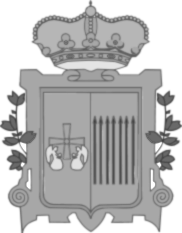 ACTIVIDADES DÍA DE LA MUJER 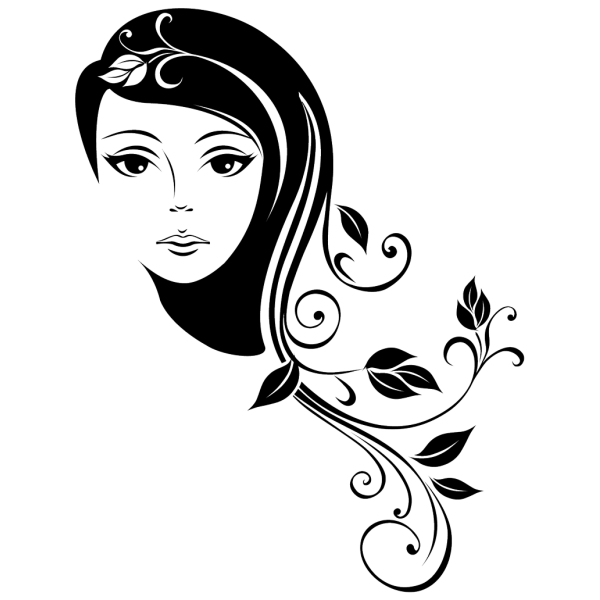 16 de marzoCasa de Cultura18:00 hCharla-coloquioDesigualdad laboral / Violencia contra las mujeresPonentes: Elena Ocejo, Presidenta de Abogadas para la IgualdadEulalia Fernández, Secretaría General Técnica Consejería de Sanidad Lucía Velasco, ganaderaRosy Carbalho, esteticistaModera: María Asunción Arias, concejala Reconocimiento a una mujer del MunicipioLectura de poemasPara finalizar habrá una merienda con la colaboración de la Asociación de Mujeres El Orbayu